Муниципальное дошкольное образовательное учреждение детский садобщеразвивающего вида№11 "Колокольчик"Конспект ООД в интеграции образовательных областей (развитие речи и познание)на тему:« Волшебная Страна посуды»( младшая группа)                                                                             Подготовила и провела: Воспитатель Багрова А.Р.г. Тутаев2015 г.Цель: развитие речи в интеграции образовательных областей.Задачи:Образовательные - продолжать учить названия и назначение предметов посуды и их классификацию; понимать обобщающие слова (посуда);- продолжать учить детей согласовывать прилагательные с существительными; формировать умение употреблять форму множественного числа существительных в родительном падеже (кастрюль, чашек, ложек);-  обогащать  словарный запас детей  (чашка, блюдце, чайник, чайная, кухонная  кастрюля, ложка, вилка, сковородка, тарелка, посуда, крышка, носик, ручка, есть, пить, варить, жарить);Развивающие- развивать связную речь;- развивать умение находить один и несколько одинаковых  по назначению предметов; понимать вопрос «Сколько?»; при ответе пользоваться словами «много», «один», «ни одного»;Воспитательные - воспитывать желание соблюдать элементарные правила поведения в ходе сюжетно-ролевой игры «Магазин»;- воспитывать бережное отношение к посуде;-воспитывать  доброжелательное отношение друг к другу.Материал:Картинки – загадки с изображениями предметов: тарелка, сковорода; «дерево с посудой», картинки с изображением посуды, магазин-витрина с предметами посуды, бумажный ковер с живой посудой.Предварительная работа:Чтение отрывков произведения К. Чуковского «Федорино горе». Беседы, рассматривание иллюстраций на тему «Чайная посуда», «Столовая посуда», «Кухонная посуда». Сюжетно-ролевая игра «Напоим кукол чаем», «Сварим куклам обед».Методическая литература:Ушакова О.С. - Развитие речи детей 3-5 лет.В.В.Гербова  Занятия по развитию речи во второй младшей группе детского сада. Примерная общеобразовательная программа дошкольного образования. От рождения до школы/ Под ред. Н.Е. Вераксы, Т. С. Комаровой, М.А. Васильевой.Ожидаемые результаты Умеют пользоваться обобщающим понятием «посуда»;Знают  назначение посуды;Обогащен словарный запас на тему «посуда».Ход занятия.Воспитатель: Ребята, хотите отправиться в путешествие?Дети : Да.Воспитатель:  У меня есть картинки-загадки, по которым вы узнаете куда мы с вами сегодня отправимся.Дети рассматривают и называют предметы, которые спрятались.Воспитатель:  А как можно назвать эти предметы одним словом? (посуда)Воспитатель: Мы сегодня отравимся в удивительное путешествие в Страну Волшебной посуды. Нас ждут неожиданные встречи, интересные задания, игры-забавы.Дружно вы шагайте, Никого не потеряйте.Раз, два, три - повернись, в Стране Посуды очутись.Дети идут до «дерева», на ветках которого вместо плодов висит нарисованная посуда.Воспитатель:Чудо дерево растет,  Не листочки на нем,Не цветочки на нем,  А чашки да ложки,Кастрюли  на нем!- Ребята, а что еще вы видите на этом чудесном дереве? Дети перечисляют предметы посуды.- Сколько кастрюль висит на дереве (много), а сковородок (одна), вилок (ни одной). - Как вы назовете одним словом все эти предметы? (посуда).Дети берут с дерева по одному предмету и на столе подбирают подходящую пару (крышку к кастрюле, чашку к блюдцу и т.п.)Д/и «Найди пару»Воспитатель:Без предметов этих жить нельзя,Они нам верные друзья.Посуду мы не будем обижать,Будем ласково ее мы называть.Дидактическая игра «Назови ласково». Дети выбирают любой предмет посуды и называют его ласково: блюдечко, чашечка, крышечка, кастрюлька и т. д. Воспитатель: Продолжаем наше путешествие. 1, 2, 3 повернись у мамы на кухне очутись.Дети проходят на ковер и садятся.Пальчиковая гимнастика «Посуда»Раз, два, три, четыре, Мы посуду перемыли:  Чайник, чашку, ковшик, ложкуИ большую поварешку. Мы посуду перемыли, Только чашку мы разбили,Ковшик тоже развалился,Нос у чайника отбился, Ложку мы чуть-чуть сломали.Так мы маме помогали. Воспитатель: Ребята у нашей мамы много разной посуды на кухне, давайте мы ее рассмотрим из каких частей она состоит, и скажем для чего же она нужна?Дети рассказываю предназначение посуды.Воспитатель: Продолжаем наше путешествие. А вот волшебная полянка. И здесь происходят удивительные превращения. Раз, два, три - повернись, на поляне очутись и в посуду превратись.Игра-имитация «Посуда»Вот большой стеклянный чайник.Очень важный как начальник.(дети надули животик, одну руку поставили на пояс, другую изогнули) .Вот фарфоровые чашки,Очень крупные бедняжки.                 (присели, одну руку поставили на пояс.)Вот фарфоровые блюдца,Только стукни - разобьются.             (кружатся, «рисуя» руками круг.)Вот серебряные ложки,Голова на тонкой ножке.(потянулись, сомкнули руки над головой.)Вот пластмассовый поднос,Он посуду нам принес.                    (ладошки соединить вместе.)Воспитатель:  1,2,3 повернись и в ребяток превратись.Воспитатель: Ребята нас сегодня куклы приглашали на чай, пойдем к ним в гости?Дети: ДаВоспитатель: Посмотрите,  какие куклы грустные, как вы думаете почему? - У них нет чайной посуды.- Где же нам ее взять?Предложения детей.Воспитатель: Мы купим посуду в «МАГАЗИНЕ»Сюжетно-ролевая игра «Магазин»Дети «приходят в магазин и покупают» посуду для чаепития, объясняя ее назначение. Потом дети идут в гости к кукле и расставляют чайную посуду на стол, начинается игра.Игра плавно переходит в Сюжетно-ролевую игру «Чаепитие»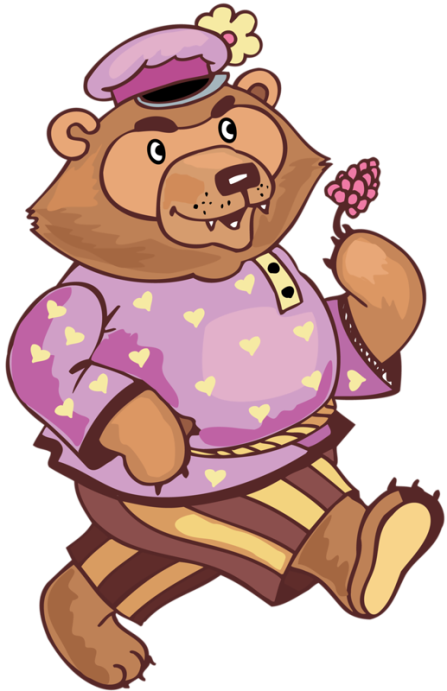 